INSTITUTO ALMIRANTE GUILLERMO BROWN                          		    CICLO LECTIVO 2024         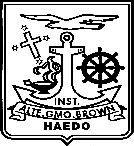                                                    Las Bases 151 – Haedo				--- Escriba o seleccione sobre el texto rojo---REGISTRO DE AUTORIZACIONES – INICIAL y PRIMARIAEn nuestro carácter de padres del alumno/a   de sala-grado  en el Instituto, dejamos constancia que los datos que a continuación se detallan, serán actualizados cuando corresponda, durante el presente curso lectivo, completando nuevamente esta planilla. modalidad de retiro Solo      Con un familiar/otra persona:    En Remis:	Remisería:        Tel:          	Remisero:    D.N.I.:  En transporte escolar: Nos notificamos, por medio de la presente, que el Instituto no presta ni tiene ningún tipo de vinculación con los distintos servicios de transporte escolar de los alumnos, asumiendo en consecuencia que todo tipo de contratación de dicho servicio correrá por nuestra exclusiva cuenta y riesgo. Adicionalmente, autorizamos a retirar a nuestro hijo/a del Instituto para ser transportado por la empresa: AUTORIZACIÓN DE HIGIENE PERSONALAutorizamos que personal docente o auxiliar docente, en caso de ser necesario, colabore con la higiene personal y/o cambiado de pañal o ropa, de mi hijo/a, durante su permanencia en el Instituto.MEDICACIÓNPor la presente también tomamos conocimiento que ningún miembro del personal está autorizado a suministrar medicación alguna a los alumnos, por lo que nos abstendremos de enviar cualquier tipo de medicación para suministrar a nuestro hijo/a.PERMISO FOTOGRAFÍA, VÍDEO Y PUBLICACIÓN DE TRABAJOSTeniendo en cuenta que el derecho a la propia imagen está reconocido en el artículo 18 de la Constitución Nacional y regulado por la Ley 1/1982, sobre el derecho al honor, a la intimidad personal y familiar y a la propia imagen y la Ley 15/1999, sobre la Protección de Datos de Carácter Personal y sus modificaciones, autorizamos que durante el ciclo lectivo, el Instituto pueda utilizar, con fines de comunicación institucional, fotografías y vídeos de nuestro hijo/a, realizados con el fin de obtener un registro Visual de nuestras actividades, algunas de las cuales pueden ser utilizadas para la edición de documentos educativos e institucionales de acceso público en soporte de papel, en formato digital o en Internet (página Web / Instagram institucional), para ilustrar experiencias de enseñanza y aprendizaje y difundir actividades pedagógicas con recursos digitales. Asimismo, autorizamos a la publicación de trabajos y creaciones artísticas realizadas por él/ella. EMERGENCIA MÉDICAObra Social/Prepaga:      Nº Afiliado/a: Lugar a trasladar (previo aviso a los padres):  Persona a quien avisar:       Teléfono: Datos de los padres/tutoresNombre de la madre o tutora:      Teléfonos:     Mail:   @  Firma de la madre: …………………………………………………………….Nombre del padre o tutor:  Teléfonos: Mail:   @                                                                                                                             Firma del padre: …………………………………………………………………ParentescoApellido y NombreD.N.I.